91AA75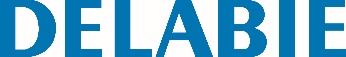 BeschermdopjesReferentie: 91AA75 Beschrijving voor lastenboekBeschermdopjes voor perlator. Dopjes in schokvrij ABS groen die de sproeikoppen beschermen. Ze worden automatisch verwijderd door de druk van het water. 